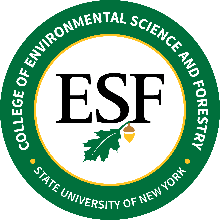 BOARD OF TRUSTEESGovernance Committee MeetingMarch 16, 2021 – 12:30 PMVideoconferenceA G E N D ACall to OrderApproval of Minutes from the November 19, 2020 MeetingReview of Annual Self-Evaluation ResultsProposed Bylaws Amendments (creation of DEI Standing Committee, improved description of committee charges/duties)Review of Draft Policy for Submitting Information and Agenda Items for Consideration by the SUNY ESF Board of TrusteesOld Business Action Items Updating organizational charts for all administration staff (part of the BOT Manual)Creation of committee charters (description and responsibilities of each committee)Meeting Minutes posted to trustee webpageOnline version of Trustee Handbook (including JCOPE handbook)Improved on-line catalog of ESF campus policiesTrustee on-boarding and training New BusinessAdjournment